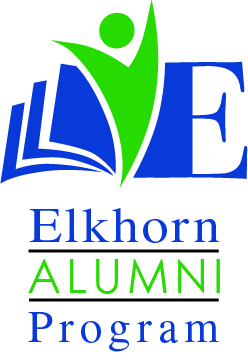 Class Reunion ChecklistThis class reunion checklist will help you stay on track when you are planning a class reunion.  These are simply suggestions to help you get started – no need to follow the suggested timeline, implement all the suggestions, or limit yourself to those suggestions alone.12 Months before Class ReunionForm a class reunion committee; elect a reunion chair, and treasurer Request a list of class members and contact information via email to alumni@elkhornfoundation.orgForm subcommittees for venue, invitations/contacts, entertainment, decorations and food  Create schedule for the planning committee meetings Create a preliminary budget Put together a preliminary list of caterers, restaurants, and activities for the class reunion. For a list of suggested vendors, visit our alumni reunion planning resources. Recommendations can be found for venues, caterers, photographers, entertainment/activities and hotels.Pick a date for the reunion. Be sure to check out major events in the Omaha area for potential conflicts or even draws for out of town classmates. Some events to watch are College World Series and Berkshire Annual Shareholders meeting. Decide on an event venue Create a Facebook Group for your class. Include your high school name and graduation year, like “Elkhorn South Class of 2015”. View Facebook Help for Groups for more instructions. Invite classmates to join the group, and ask existing classmate friends to invite their friends from your class to join the group – and ask them to spread the word.9 Months AheadTake a survey of your class reunion members for ideas, things to do, and activities, using Facebook Survey feature, SurveyMonkey.com or another free survey toolCheck the missing classmates list, and ask your invitees to spread the word to people who have not registered on the Elkhorn Alumni page.Decide on a photographer, entertainment and other servicesDevelop and finalize an agenda for the reunionFinalize a caterer and menuSend "Save the Date" emails and/or postcardsDevelop a class reunion website – there are a number of free website builders, like Class Quest, My Event, Class Creator and EventBrite.Develop registration process/database. You could do this via the class reunion website above, or send an invite via Facebook Group.Check with Elkhorn Public Schools Foundation Alumni Program to gather any new addresses. Send an email to alumni@elkhornfoundation.org to request.Solicit registrations with deadlines and deposits Reserve a block of hotel rooms for out of town classmates. For suggestion on hotels, see [Link].6 Months AheadPublicize class reunion via blog, website, Facebook, email and/or newsletterReserve any restaurants, venues, parks, or other locations for the reunion activitiesPay all required depositsFinalize any speakers or entertainmentPrint and mail formal invitations (ask about food allergies or special dietary restrictions)Begin collecting any class reunion memorabilia3 Months AheadArrange for event staffing for your class reunionReserve tickets for any group events based on RSVPs and depositsCheck on hotel room block pickup and adjust as neededResearch and develop deceased classmates tribute2 Months AheadCreate name tagsDecide on decorationsSet up nostalgia tableCreate nostalgia slide show or videoReserve photographer/videographerFinalize agenda with a set schedule and create a program 2 Weeks AheadCreate a welcome packet with information for attendees. Including program Complete purchase and/or creation of decorations per plan Finalize your headcount with your vendors  Confirm with photographer and/or videographer 1 Day AheadSetup and decorate venueAt the ReunionCheck in attendees. Note absentees to determine if refunds will be distributed later.Collect contact information on attendees. Solicit contact information for non-attendees from those in attendance to update the class list Collect any outstanding fees Solicit volunteers to run the next reunion if you want to pass the torch Have fun!After the ReunionUpload all pictures to your Facebook group page and/or website Send link to a poll to see what worked and what did not Send updated contact list to alumni@elkhornfoundation.orgSend photos/video to Elkhorn Public Schools foundation @ alumni@elkhornfoundation.org. Include the name of the class, year, reunion details and we will feature you in the Alumni newsletter.If someone volunteered to plan the next reunion, add them as an Admin to the Facebook groupSend any suggestions for reunion support improvements to alumni@elkhornfoundation.org